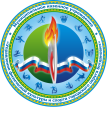 Муниципальное казенное учреждение«Управление физической культуры и спорта городского округа Богданович»Гагарина  ул., дом 32,  город Богданович, 623530тел./факс 8(34376) 5-00-20__________________________________________________________УТВЕРЖДАЮ:Директор МКУ УФКиС ГО Богданович______________«__»_____2021г.Первый этап  (подготовительный) проведения тренировки, согласно Плана  проведения, утвержденного директором МКУ УФКиС ГО БогдановичЗанятия с руководством и  техническим персоналом  по их действиям в случае обнаружение подозрительного предмета похожего на взрывное устройство и  своевременной эвакуации в безопасные районыРуководитель занятий – начальник штаба  Место проведения – Спортивная база «Березка» Свердловская область Богдановичский район д. Прищаново ул. Спортивная д.1Дата и время проведения –«20» апреля  2021г. Продолжительность занятий – 45 мин. В начале занятий вступительное слово начальника штаба тренировки - ответственного за безопасность, который доводит до сведения руководства и технического персонала  приказ директора МКУ УФКиС и другие документы по подготовке и проведению  тренировки по действиям в случае обнаружения подозрительного предмета похожего на взрывное устройство и  своевременной эвакуации в безопасные районы ЗАНЯТИЕ 1: Предстоящая тренировка будет проводиться в соответствии с утвержденным директором  Планом проведения тренировки по теме: Действия руководства и персонала Спортивной базы «Березка» при угрозе совершения или совершении террористического акта, а также по безопасной  и своевременной эвакуации в безопасные районы» в случае обнаружения взрывного устройства, Основными целями тренировки являются: сохранение жизни и здоровья  проживающие  в С/б «Березка» и техническому персоналу в случае совершения террористического акта и других чрезвычайных ситуаций; ознакомить руководящий и технический персонал на теоретических занятиях с правилами и инструкциями поведения в случае совершения террористического акта и других чрезвычайных ситуаций; совершенствовать навыки технического персонала по проведению экстренной эвакуации в случае совершения террористического акта и других чрезвычайных ситуаций; повысить слаженность взаимодействия силовых органов, и технического персонала в случае совершения террористического акта и других чрезвычайных ситуаций; закрепление теоретических знаний и привитие практических навыков по действиям технического персонала  С/б «Березка» в случае совершения акта террористической направленности и других чрезвычайных ситуаций. В тренировке участвуют: заместитель директора по АХЧ – начальник штаба; проживающие в С/б «Березка»; технический персонал С/б «Березка»; Предстоящая тренировка разделена на подготовительную часть и практическую тренировку по экстренной эвакуации всех находящихся в здании С/б «Березка» и состоит из следующих этапов.Первый подготовительный этап – проведение занятий с техническим персоналом и проживающими в С/б «Березка» по действию в случае совершения террористического акта. Ответственный – зам.начальника штаба. После объяснения порядка проведения тренировки нам необходимо еще раз ознакомиться с планами эвакуации из здания, расположенными на каждом этаже, с условиями прохождения , лестниц, а также с состоянием аварийных выходов. Второй подготовительный этап – проведение дополнительного инструктажа с техническим персоналом по их действиям в случае совершения террористического акта, а также проверка состояния запасных выходов из зданияОтветственный – зам.начальника штаба. На этом занятии будет поставлена задача техническому персоналу по их действиям с начала получения сигнала и во время проведения экстренной эвакуации. Третий этап – подача сигнала и организация на экстренную эвакуацию. Общий сигнал "ВНИМАНИЕ ВСЕМ!" определен  и подается через систему локального оповещения – включения тревожной сигнализации или через речевой сигнал: Проживающие и технический персонал немедленно производятся следующие действия: закрыть окна, по выходу закрыть дверь, при выходе с собой ничего не брать/рюкзаки, портфели и др/ и самостоятельно без паники в две колонны следовать к запасному выходу согласно схемы.Зав.структурным подразделением С/б «Березка  выходит с журналом регистрации проживающих. Место построения – площадка для эвакуации за 200 метров от здания. Свободные от работы тех.персонал, а также незадействованные в освобождении выходов из здания быстро направляются к месту сбора эвакуированных. На этом этапе все выходы из здания  должны быть открытыми. Организация экстренной эвакуации проживающих из здания. В ходе этого основного этапа необходимо четко отработать следующие действия. Услышав речевое указание на экстренную эвакуацию проживающих из  здания (может быть дополнительные указания, чтобы  собрали свои вещи итд).Сторож-вахтер должен - определить самый короткий маршрут движения; - определить наиболее безопасный маршрут движения; - избегать мест большого скопления людей и не создавать их самим; - выбирать оптимальную скорость движения на различных участках маршрута; При появлении совершения террористического акта все мероприятия по проведению экстренной эвакуации проживающих из здания С/б «Березка» необходимо проводить немедленно, самостоятельно, не ожидая дополнительных указаний. Здание имеет    выхода, тем не менее, обстановка может сложиться таким образом, что в качестве выхода из здания придется использовать окна первого этажа. Такая ситуация потребует помощи  для преодоления оконных проемов. Четвертой этап – построение и проверка наличия проживающих и тех.персонала  С/б «Березка». Покинувшие здание прибывают к месту площадки. Зав.структурным подразделением,  выполняет следующие действия: - проверяет наличие (перекличку) проживающих и тех.персонала  С/б «Березка» при отсутствии кого-либо из проживающих немедленно докладывают начальнику штаба- заполняют бланк эвакуации; Ответственные: Зав.структурным подразделением С/б «Березка ,сторож- вахтер. . ЗАНЯТИЕ 2 (практическое) На этом занятии, зам.начальника штаба ,знакомит с выходами из здания С/б «Березка», которыми можно воспользоваться при экстренной эвакуации (а также с наиболее безопасными проемами окон). В ходе занятий определяются: -кратчайшие маршруты движения места, где возможно большое скопление людей (дверные проемы,  лестницы и др.); - возможные изменения маршрута движения эвакуируемых; - место общего построения по завершению экстренной эвакуации. Ответственные: Зав.структурным подразделением С/б «Березка